Anexa  Nr. 11 Fisa Selectie  , din 29 Iulie 2017 , la Ghid Masura 9 .BBsM19.2 , Infrastructura de bandă largă în spaţiul rural ;Cod GALMMV M9/6CVERIFICAREA CRITERIILOR DE SELECTIEToate documentele vor fi in termen de valabilitate la data depunerii documentelor însoţitoare ale cererii de finanţare. Obs.Punctajul minim pentru Selectia unui Proiect pe Masura M9/6C  va fi de 30 de puncte .Criterii de departajare a proiectelor  care vizeaza acelasi teritoriu (partial sau integral) : costul si tipul lucrarii. (Vor fi prioritizate proiectele care se adreseaza lucrarilor de modernizare (cost mai mic) inaintea celor care au ca si obiect construirea infrastructurii de broadband .(Conform protocl AFIR_INSCC , (4) , pag4.Observaţii (Se vor menţiona de către expertul verificator toate informaţiile concludente pentru stabilirea rezultatului verificării selectiei  proiectului) ................................................................................................................... ………………………………………………………………………………………………………………………………………………………………………………………………………………………………………………………………………………………………………………………………………………………………………………………………………………………………………………………………………………………………………………………………………………………………………………Asociaţia “Grupul de Acţiune Locală Maramureş Vest “ –GALMMVAsociaţia “Grupul de Acţiune Locală Maramureş Vest “ –GALMMV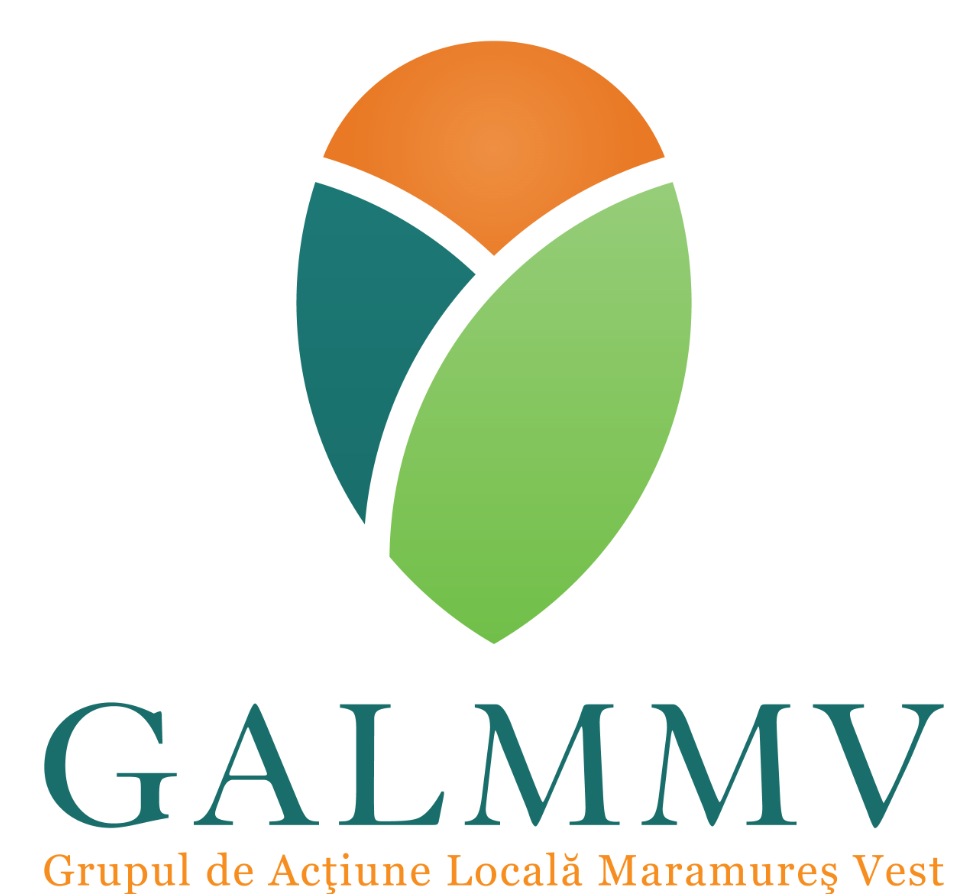 PNDR Sub-măsura 19.2 - ”Sprijin pentru implementarea acțiunilor în cadrul strategiei dedezvoltare locală!”GALMMV  Masura 9/6C Broadband, Anexa nr. 11GALMMV 1.3.L .Fișa de verificare a eligibilitatii proiectuluiDate solicitateDate de completat de catre GALMMVDenumire solicitant cf. Documente Infiintare/juridice:Statutul juridic ( SC  , ONG, APL, altele )  Date personale (reprezentant legal al solicitantului) Nume:PrenumeFuncţieTel/email contactTitlul proiectului: Data lansării apelului de selecție de către GALMMV: Data înregistrării proiectului la GAL: Obiectivul și tipul proiectului:Amplasarea proiectului* (localitate/localitățiCriterii de selectie LEADERCriterii de selectie GALMMVCriterii de selectie GALMMVCriterii de selectie GALMMVPunctajPunctajMaxMaxMin.Verificare Expert 1Verifcare Expert 2Documente verificate de experti GALMMVL: Populație netă care beneficiază de servicii TIC, din zonele ALBE ( din cei 3997locuitori din  Lista ANCOM, tab.2 GS)Max.30Max.301.Lista ANCOM2.INSSE –Institut National Statistica , recensamint /loc100%(3997 loc) 30303030min.50%(  2761 loc) 1515min.20% (398 loc)1010min.4% (173 loc )  55Min 1%( 44 loc) 333L: Cheltuieli publice TotaleMax.10Max.105000-70855 eur (1 proiect)101010Documentatia Tehnico-economica (SF/DALI , Buget 35000-70855 (2 proiecte) 20202020(C): Nr. gospodării care beneficiază de acces (C): Nr. gospodării care beneficiază de acces (C): Nr. gospodării care beneficiază de acces (C): Nr. gospodării care beneficiază de acces (C): Nr. gospodării care beneficiază de acces (C): Nr. gospodării care beneficiază de acces (C): Nr. gospodării care beneficiază de acces (C): Nr. gospodării care beneficiază de acces 2.INSSE –Institut National Statistica , recensamint /gospodarii sau statistica Primarie 10003030303030500252525250202020100151515501010101077777(Q) Capacitate/ largime de banda (Q) Capacitate/ largime de banda (Q) Capacitate/ largime de banda (Q) Capacitate/ largime de banda (Q) Capacitate/ largime de banda (Q) Capacitate/ largime de banda (Q) Capacitate/ largime de banda (Q) Capacitate/ largime de banda Documentatia tehnica , Aviz INSCC30 Mbps30 Mbps10101010peste 30 Mbps  peste 30 Mbps  20202020Total punctaj1001003030Atentie :In eventualitatea in care proiectul selectat va fi unul care presupune instalarea de elemente de infrastructura fizica astfel cum au fost exemplificate la (5) , pag. 2 din  , vor fi impuse beneficiarului obligatii de acces la respectivele elemente d e infrastructura fizica prin intermediul CONTRACTULUI de FINANTARE .AprobatManager GALMMV Titel CaosanData Semnatura + Stampila (GALMMV)Verificat Expert 2Intocmit Expert 1